ΣΥΛΛΟΓΟΣ ΕΚΠΑΙΔΕΥΤΙΚΩΝ Π. Ε.          ΑΜΑΡΟΥΣΙΟΥ                                                    Μαρούσι 11 – 1 – 2017 Ταχ. Δ/νση: Κηφισιάς 211                                                Αρ. Πρ. : 25 Τ.Κ.  15124 Μαρούσι Τηλ. : 210 8020697Fax :  210 8028620  Πληροφορίες: κος Πολυχρονιάδης Δ. (6945394406)                                                                  Δικτυακός τόπος: http//: www.syllogosekpaideutikonpeamarousiou.gr     Προς: Δ. Ο. Ε., Συλλόγους Εκπ/κών Π. Ε., ΥΠ.Π.Ε.Θ.Κοινοποίηση: Μέλη Συλλόγου μας ΨΗΦΙΣΜΑ ΣΥΜΠΑΡΑΣΤΑΣΗΣΝα σταματήσει τώρα κάθε δίωξη των μελών του κινήματος ενάντια στους πλειστηριασμούςΈφτασε στο πρώτο από τα μέλη του ΣΥΝΤΟΝΙΣΜΟΥ ΣΥΛΛΟΓΙΚΟΤΗΤΩΝ ΘΕΣ/ΝΙΚΗΣ η κλήση για «παροχή εξηγήσεων εντός 48 ωρών» για τη συμμετοχή του στις λαϊκές κινητοποιήσεις και τη δράση ενάντια στους πλειστηριασμούς. Πρόκειται για τον Ηλία Σμήλιο, δάσκαλο, πρώην μέλος του ΔΣ της ΔΟΕ.Η δίωξη εναντίον των μελών του κινήματος κατά των πλειστηριασμών είναι μια κίνηση εκφοβισμού απέναντι στις κινητοποιήσεις που δεν επιτρέπουν σε κυβέρνηση-Ε.Ε.-τραπεζίτες και μεγαλοσυμβολαιογράφους, να υλοποιήσουν την πολιτική της απελευθέρωσης των πλειστηριασμών και της αρπαγής της λαϊκής κατοικίας και περιουσίας.Δηλώνουμε την αλληλεγγύη μας στο συνάδελφο που διώκεται και ζητούμε τη διακοπή της προκαταρκτικής εξέτασης και την άρση κάθε δίωξης εναντίον μελών του ΣΥΝΤΟΝΙΣΜΟΥ ΣΥΛΛΟΓΙΚΟΤΗΤΩΝ ΘΕΣ/ΝΙΚΗΣ.ΚΑΝΕΝΑ ΛΑΪΚΟ ΣΠΙΤΙ ΣΤΑ ΧΕΡΙΑ ΚΡΑΤΟΥΣ-ΤΡΑΠΕΖΙΤΗ!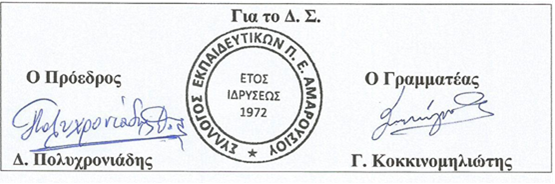 